Spelling Zapper 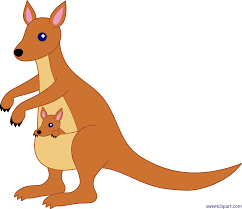 wechickthesheepmybathyouringqueen